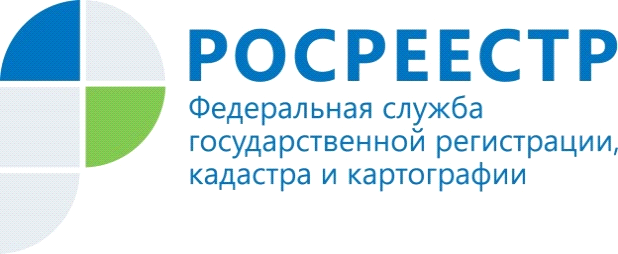 Состоялся первый в 2020 году экзамен на соответствие требованиям, предъявляемым к государственным регистраторам прав4 марта в Управлении Росреестра по Красноярскому краю состоялся первый в текущем году экзамен на соответствие требованиям, предъявляемым к государственным регистраторам прав. Сдавали экзамен 14 претендентов – это государственные гражданские служащие (работники) из территориальных органов Росреестра по Новосибирской, Иркутской, Томской областям,  Алтайскому краю и Красноярскому краю. Те, кто успешно сдал экзамен, в ближайшем будущем пополнят ряды государственных регистраторов прав в Сибирском Федеральном округе.Напоминаем, что экзаменационная комиссия по приему экзамена работает в Управлении Росреестра по Красноярскому краю с 2017 года и имеет статус окружной, состав ее утвержден приказом Росреестра от 15.05.2019 № П/0186 (в редакции от 20.09.2019 № П/0385). В её состав  входят представители территориальных органов Росреестра по субъектам РФ в Сибирском Федеральном округе, филиала ФГБУ «ФКП Росреестра» по Красноярскому краю. Всего с начала работы комиссии успешно сдали экзамен 459 претендента.Председатель экзаменационной комиссии, руководитель Управления Росреестра по Красноярскому краю Лариса Кацер:«Требования, предъявляемые к государственным регистраторам прав, очень высокие. Да, и в процессе дальнейшей работы государственный служащий, назначенный на должность государственного регистратора прав, должен  постоянно учиться и совершенствовать свой профессионализм, чтобы быть в курсе всех изменений законодательства. В Управлении Росреестра по Красноярскому краю работа по обучению государственных регистраторов организована на постоянной основе». Информация о работе экзаменационной комиссии размещена на официальном сайте Росреестра www.rosreestr.ru (Главная/О Росреестре, Кадровое обеспечение/ Порядок поступления и прохождения государственной службы/ Аттестация гражданских служащих/ Красноярский край).Пресс-службаУправления Росреестра по Красноярскому краю: тел.: (391) 2-226-767, (391)2-226-756е-mail: pressa@r24.rosreestr.ruсайт: https://www.rosreestr.ru «ВКонтакте» http://vk.com/to24.rosreestr«Instagram»: rosreestr_krsk24 